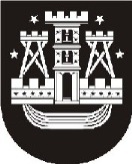 KLAIPĖDOS MIESTO SAVIVALDYBĖS ADMINISTRACIJOS DIREKTORIUSĮSAKYMASDĖL VIETOVĖS LYGMENS TERITORIJŲ PLANAVIMO DOKUMENTO KOREKTŪROS RENGIMO TIKSLŲNr.KlaipėdaVadovaudamasis Lietuvos Respublikos teritorijų planavimo įstatymo 24 straipsnio 5 dalimi ir Klaipėdos miesto savivaldybės administracijos direktoriaus 2019 m. kovo 13 d. įsakymu Nr. AD1-449 „Dėl pritarimo vietovės lygmens teritorijų planavimo dokumento koregavimo iniciatyvai“:Nustatau, kad pradedama rengti vietovės lygmens teritorijų planavimo dokumento – kvartalo tarp Rūtų g., Minijos g. ir Kauno g. tęsinio Klaipėdoje projektinių pasiūlymų, patvirtintų 1995 m. gruodžio 7 d. Klaipėdos miesto valdybos sprendimu Nr. 633 ir įregistruotų Teritorijų planavimo dokumentų registre Nr. T00028669, korektūra  žemės sklypams, koreguojamame teritorijų planavimo dokumente pažymėtiems Nr. 48 ir 49. Koregavimo tikslai – nekeičiant žemės sklypų pagrindinės žemės naudojimo paskirties bei naudojimo būdo, nepažeidžiant įstatymų ir kitų teisės aktų reikalavimų, aukštesnio lygmens kompleksinio ar specialiojo teritorijų planavimo dokumentų sprendinių, nustatyti teritorijos naudojimo reglamentus ir suplanuoti įvažiavimus į sklypus. Įpareigoju Urbanistikos skyrių parengti planavimo darbų programą ir teritorijų planavimo proceso inicijavimo sutarties projektą bei pateikti teritorijų planavimo dokumento korektūros rengimo iniciatoriui Astai Ružinskienei. Šis įsakymas gali būti skundžiamas Lietuvos administracinių ginčų komisijos Klaipėdos apygardos skyriui arba Regionų apygardos administraciniam teismui, skundą (prašymą) paduodant bet kuriuose šio teismo rūmuose, per vieną mėnesį nuo šio įsakymo paskelbimo dienos.Savivaldybės administracijos direktoriusSaulius Budinas